OFMS 8th grade Football June 2016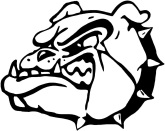 OFMS 8th grade Football July 2016OFMS 8th grade Football August 2016OFMS 8th grade Football September 2016OFMS 8th grade Football October 2016SundayMondayTuesdayWednesdayThursdayFridaySaturday123456789101112131415161718192021222324252627282930Youth camp 10:30-12:30 at OFHS(middle school ages)Youth camp 10:30-12:30 at OFHS(middle school ages)Youth camp 10:30-12:30 at OFHS(middle school ages)SundayMondayTuesdayWednesdayThursdayFridaySaturday123456789101112131415161718192021222324252627282930Parent Meeting, 6:00pmOFMS Gym31SundayMondayTuesdayWednesdayThursdayFridaySaturday123456Practice 8:00-10:30amPractice 8:00-10:30amPractice 8:00-10:30amPractice 8:00-10:30am Practice 8:00-10:30am78910111213Practice 8:00-10:30amPractice 8:00-10:30am Practice 8:00-10:30amPractice 8:00-10:30amPractice 1:30-4:00pm14151617181920Teacher in servicePractice 3:30-5:30Teacher in serviceScrimmage @ North Ridgeville (time TBA)Students start schoolPractice 3:30-5:30Practice 3:30-5:30Practice 3:30-4:4521222324252627Practice 3:30-5:30Practice 3:30-5:30Amherst @ O. Falls4:30pmPractice 3:30-5:30Practice 3:30-4:4528293031Practice 3:30-5:30Practice 3:30-5:30O. Falls @ Middleburg Heights, 4:30pmSundayMondayTuesdayWednesdayThursdayFridaySaturday123Non-conferenceMiddleburg Heights @ O. Falls, 4:30pmPractice 3:30-4:4545678910Practice 3:30-5:30Practice 3:30-5:30Midview @ O. Falls, 4:30pmNon-conferenceO. Falls @ Lorain Longfellow, 4:30pmPractice 3:30-4:4511121314151617Practice 3:30-5:30Practice 3:30-5:30Avon Lake @ O. Falls, 4:30pmNon-conferenceO. Falls @ Avon Lake, 4:30pmPractice 3:30-4:4518192021222324Practice 3:30-5:30O. Falls @ North Olmsted, 4:30pmPractice 3:30-5:30Non-conferenceO. Falls @ Strongsville, 4:30pmPractice 3:30-4:45252627282930Practice 3:30-5:30O. Falls @ Avon, 4:30pmPractice 3:30-5:30Non-conferenceO. Falls @ Brecksville, 4:30pmPractice 3:30-4:45SundayMondayTuesdayWednesdayThursdayFridaySaturday12345678Practice 3:30-5:30Practice 3:30-5:30Westlake @ O. Falls, 7:00pmPractice 3:30-5:30Practice 3:30-4:459101112131415Practice 3:30-5:30O. Falls @ Lakewood, 4:30pmFootball Party OFMS 3:30-4:3016171819202122232425262728293031